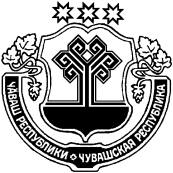 О внесении изменения в постановление администрации Шумерлинского района  от 30.05.2016 № 218 «Об утверждении административного регламента предоставления муниципальной услуги «Предоставление в собственность, аренду, безвозмездное пользование земельного участка, государственная собственность на который не разграничена или находящегося в муниципальной собственности, без проведения торгов»»В соответствие с Федеральным законом от 27.07.2010 № 210-ФЗ "Об организации предоставления государственных и муниципальных услуг"администрация Шумерлинского района Чувашской Республики п о с т а н о в л я е т:1. Внести в административный регламент предоставления муниципальной услуги «Предоставление в собственность, аренду, безвозмездное пользование земельного участка, государственная собственность на который не разграничена или находящегося в муниципальной собственности, без проведения торгов», утвержденный постановлением администрации Шумерлинского района от 30.05.2016 № 218, изменение, дополнив пункт 2.2.2 раздела II подпунктом 5 следующего содержания:«5) предоставления на бумажном носителе документов и информации, электронные образы которых ранее были заверены в соответствии с пунктом 7.2 части 1 статьи 16 Федерального закона от 27.07.2010 № 210-ФЗ, за исключением случаев, если нанесение отметок на такие документы либо их изъятие является необходимым условием предоставления государственной или муниципальной услуги, и иных случаев, установленных федеральными законами.».2. Настоящее постановление вступает в силу после официального опубликования в издании «Вестник Шумерлинского района» и подлежит размещению на официальном сайте администрации Шумерлинского района.Глава администрацииШумерлинского района  					                 Л.Г. РафиновЧĂВАШ  РЕСПУБЛИКИЧУВАШСКАЯ РЕСПУБЛИКА ÇĚМĚРЛЕ РАЙОНĚН АДМИНИСТРАЦИЙĚ  ЙЫШĂНУ09.02.2021   № 52Çěмěрле хулиАДМИНИСТРАЦИЯШУМЕРЛИНСКОГО РАЙОНА ПОСТАНОВЛЕНИЕ09.02.2021   № 52г. Шумерля